Analysis of RS-25: The Clark Kent of Engines for the
Space Launch System Pre-Assessment 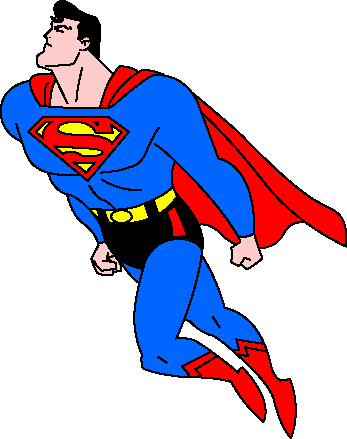 Instructions: Use evidence found in the article, RS-25: The Clark Kent of Engines for the Space Launch System, to answer the following questions.How many total engines will be used for the Space Launch System, and with which fuels will these engines be powered?What is a Space Launch System (SLS)?How might one describe the amount of pressure that accompanies the engine when it is in use?The new SLS will use four, rather than three, engines. What recommendations would you make regarding the mass of each engine? What recommendations would you make regarding the materials that should be used to create the engine and engine turbines? 